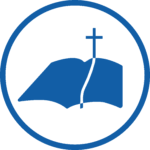 Prayer Guide2020 Election | Calvary Baptist ChurchGod would extend mercy in giving us leaders that represent His goodness and not what we deserve.Christians to understand God’s Word and will concerning our government; Christians would understand our government system and know how to apply God’s Word and will to our governmental system.Christians accept their God given responsibilities as citizens and stewards of influence and as people, the power of this country, by voting according to whatever options God has provided that best match His revealed will and mind.That cooler minds prevail during votes and for peace during voting, collection of ballots, announcing and acceptance of results.Justice and equity would prevail in the counting and collecting of votes (votes counted once and no more, votes not thrown away or destroyed).God would prevent panic and riots amongst uprising organizations such as NFAC, militias, BLM, Antifa, etc. Peaceable transfer or perseverance of power and for Christians to trust God with the outcome.Christians respond to the outcome of election by the governing of the Holy Spirit and the Word, not self-will, trust in man, anger, idolatry, fear, or rest.Christians accept responsibility for their influence on their country, for the spiritual welfare of the nation, and its political impact.Christians change America through being strong in God’s presence, power, and Word; and evangelizing their fellow citizens, not through trusting in politicians.Christians would be good examples of submitting to government, while obeying God over preference to man, and having the wisdom to know the difference.Christians fight the battles of God, personal spiritual development, further the church, and spreading the gospel over their personal rights.Additional Requests:The Word of God Concerning His Children, Government, and ConductI Timothy 2:1-4 I exhort therefore, that, first of all, supplications, prayers, intercessions, and giving of thanks, be made for all men; For kings, and for all that are in authority; that we may lead a quiet and peaceable life in all godliness and honesty. For this is good and acceptable in the sight of God our Saviour; Who will have all men to be saved, and to come unto the knowledge of the truth.Titus 3:1-2 Put them in mind to be subject to principalities and powers, to obey magistrates, to be ready to every good work, To speak evil of no man, to be no brawlers, but gentle, shewing all meekness unto all men.Romans 13:1 Let every soul be subject unto the higher powers. For there is no power but of God: the powers that be are ordained of God.1 Peter 2:17 Honour all men. Love the brotherhood. Fear God. Honour the king.Proverbs 21:1 The king's heart is in the hand of the LORD, as the rivers of water: he turneth it whithersoever he will.Jeremiah 29:7 And seek the peace of the city whither I have caused you to be carried away captives, and pray unto the LORD for it: for in the peace thereof shall ye have peace.Daniel 9:18-19 O my God, incline thine ear, and hear; open thine eyes, and behold our desolations, and the city which is called by thy name: for we do not present our supplications before thee for our righteousnesses, but for thy great mercies. O Lord, hear; O Lord, forgive; O Lord, hearken and do; defer not, for thine own sake, O my God: for thy city and thy people are called by thy name.Matthew 12:25 And Jesus knew their thoughts, and said unto them, Every kingdom divided against itself is brought to desolation; and every city or house divided against itself shall not stand:FEDERAL GOVERNMENTExecutive BranchPresident: Donald TrumpVice President: Mike PenceCabinetSecretary of Agriculture Sonny PerdueAttorney General William BarrDirector of the Central Intelligence Agency Gina HaspelSecretary of Commerce Wilbur L. Ross, Jr.Secretary of Defense Mark EsperSecretary of Education Elisabeth Prince DeVosSecretary of Energy Dan BrouilletteAdministrator of the Environmental Protection Agency Andrew WheelerSecretary of Health and Human Services Alex AzarActing Secretary of Homeland Security Chad WolfSecretary of Housing and Urban Development Benjamin S. Carson, Sr.Secretary of the Interior David BernhardtSecretary of Labor Eugene ScaliaDirector of the Office of Management and Budget Russ VoughtDirector of National Intelligence John RatcliffeAdministrator of the Small Business Administration Jovita CarranzaSecretary of State Mike PompeoSecretary of Transportation Elaine L. ChaoSecretary of the Treasury Steven T. MnuchinU.S. Trade Representative Robert LighthizerSecretary of Veterans Affairs Robert WilkieWhite House Chief of Staff Mark MeadowsLegislative BranchSenateSenate Majority Leader: Sen. Mitch McConnellHouse of RepresentativesSpeaker of the House: Rep. Nancy PelosiDemocratic LeadershipMajority Leader: Rep. Steny HoyerMajority Whip: Rep. James ClyburnAssistant Speaker: Rep. Ben Ray LujánDemocratic Caucus Chairman: Rep. Hakeem JeffriesRepublican LeadershipRepublican Leader: Rep. Kevin McCarthyRepublican Whip: Rep. Steve ScaliseRepublican Conference Chairman: Rep. Liz CheneyRepublican Policy Committee Chairman: Rep. Gary PalmerJudicial BranchJohn G. Roberts, Jr., Chief Justice of the United StatesClarence Thomas, Associate JusticeStephen G. Breyer, Associate JusticeSamuel A. Alito, Jr., Associate JusticeSonia Sotomayor, Associate JusticeElena Kagan, Associate JusticeNeil M. Gorsuch, Associate JusticeBrett M. Kavanaugh, Associate JusticeAmy C. Barrett, Associate JusticeCALIFORNIA STATE GOVERNMENTGovernor: Gavin NewsomSenatorsSenator Harris, Kamala D.Senator Feinstein, DianneState RepresentativesCalvert, Ken: District 42 (Temecula)Waldron, Marie: District 75 (Murrieta  Corona)Ruiz, Raul: District 36 (Hemet) City of TemeculaMayor Pro Tem: Maryann EdwardsCouncil Member: Michael S. NaggarCouncil Member: Matt RahnCouncil Member: Zak SchwankADDITIONAL PRAYER REQUESTS: